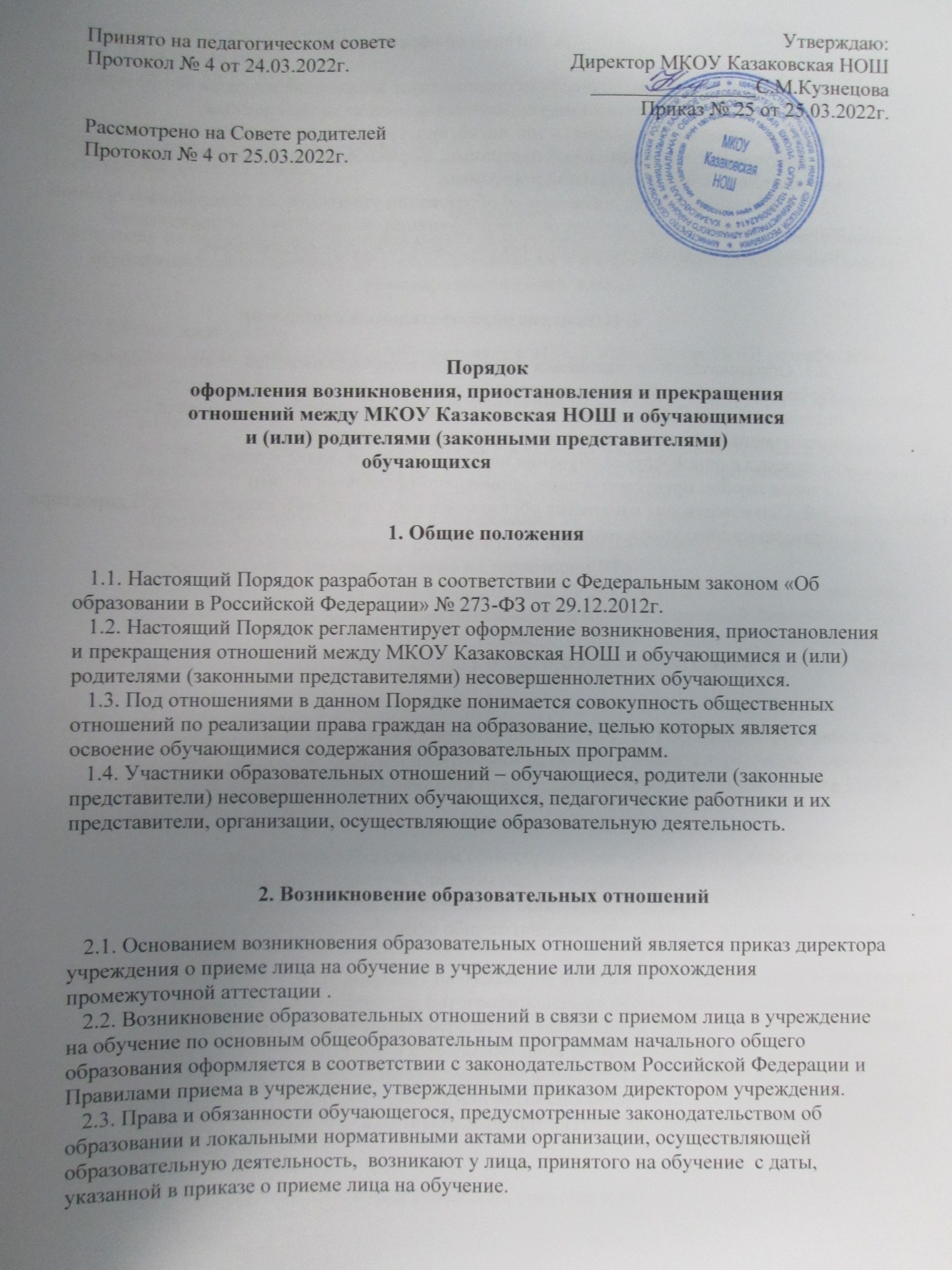 Порядокоформления возникновения, приостановления и прекращенияотношений между МКОУ Казаковская НОШ и обучающимисяи (или) родителями (законными представителями)                                                      обучающихся1. Общие положения   1.1. Настоящий Порядок разработан в соответствии с Федеральным законом «Об образовании в Российской Федерации» № 273-ФЗ от 29.12.2012г.   1.2. Настоящий Порядок регламентирует оформление возникновения, приостановления и прекращения отношений между МКОУ Казаковская НОШ и обучающимися и (или) родителями (законными представителями) несовершеннолетних обучающихся.   1.3. Под отношениями в данном Порядке понимается совокупность общественных отношений по реализации права граждан на образование, целью которых является освоение обучающимися содержания образовательных программ.   1.4. Участники образовательных отношений – обучающиеся, родители (законные представители) несовершеннолетних обучающихся, педагогические работники и их представители, организации, осуществляющие образовательную деятельность.2. Возникновение образовательных отношений   2.1. Основанием возникновения образовательных отношений является приказ директора учреждения о приеме лица на обучение в учреждение или для прохождения промежуточной аттестации .   2.2. Возникновение образовательных отношений в связи с приемом лица в учреждение на обучение по основным общеобразовательным программам начального общего  образования оформляется в соответствии с законодательством Российской Федерации и Правилами приема в учреждение, утвержденными приказом директором учреждения.   2.3. Права и обязанности обучающегося, предусмотренные законодательством об образовании и локальными нормативными актами организации, осуществляющей образовательную деятельность,  возникают у лица, принятого на обучение  с даты, указанной в приказе о приеме лица на обучение.3. Договор об образовании   3.1. Изданию приказа о зачислении предшествует заключение договора об образовании.   3.2. В договоре об образовании указываются основные характеристики предоставляемого образования, в том числе, вид, уровень и (или) направленность дополнительной образовательной программы, формы обучения, срок освоения дополнительной образовательной программы.   3.3. Примерные формы договоров об образовании утверждаются федеральным органом исполнительной власти, осуществляющим функции по выработке государственной политики и нормативно-правовому регулированию в сфере образования.4. Изменение образовательных отношений   4.1. Образовательные отношения изменяются в случае изменения условий получения обучающимся образования по конкретной основной  образовательной программе, повлекшего за собой изменение взаимных прав и обязанностей обучающегося и организации, осуществляющей образовательную деятельность:   - переход с очной формы обучения на семейное образование и наоборот;   - иные случаи, предусмотренные нормативно-правовыми актами.   4.2. Основанием для изменения образовательных отношений является приказ директора  образовательного учреждения. Принято на педагогическом советеПротокол № 4 от 24.03.2022г.Рассмотрено на Совете родителейПротокол № 4 от 25.03.2022г.Утверждаю:Директор МКОУ Казаковская НОШ________________С.М.КузнецоваПриказ № 25 от 25.03.2022г.